МИНИСТЕРСТВО ОБРАЗОВАНИЯ И НАУКИ ХАБАРОВСКОГО КРАЯКраевое государственное автономное профессиональное образовательное учреждение«Губернаторский авиастроительный колледж г. Комсомольска-на-Амуре(Межрегиональный  центр компетенций) »ПРОГРАММА УЧЕБНОЙ ДИСЦИПЛИНЫОП.ОЗ Основы экономики организации 22.02.06 «Сварочное производство»Комсомольск-на-Амуре, 2018 г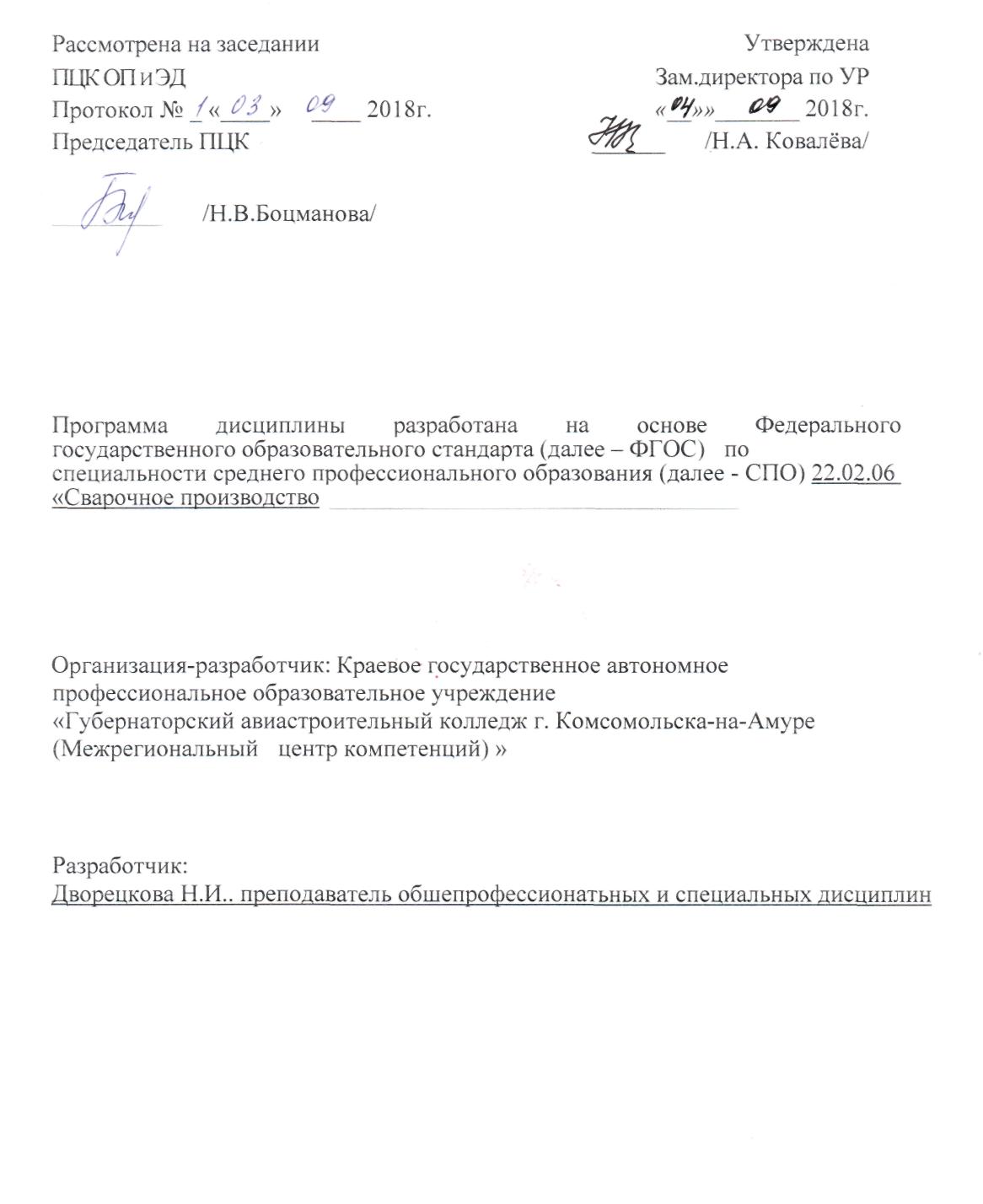 2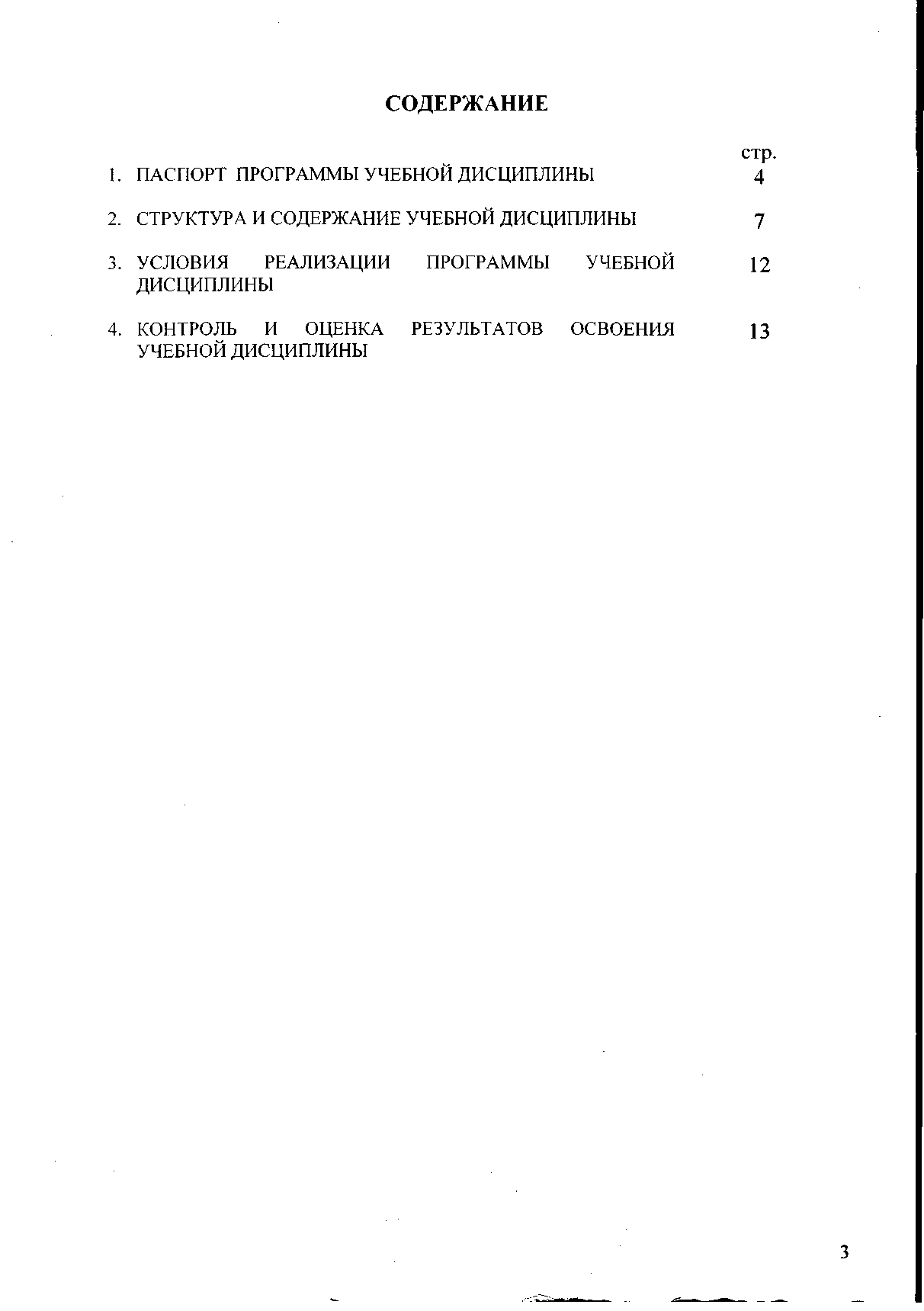 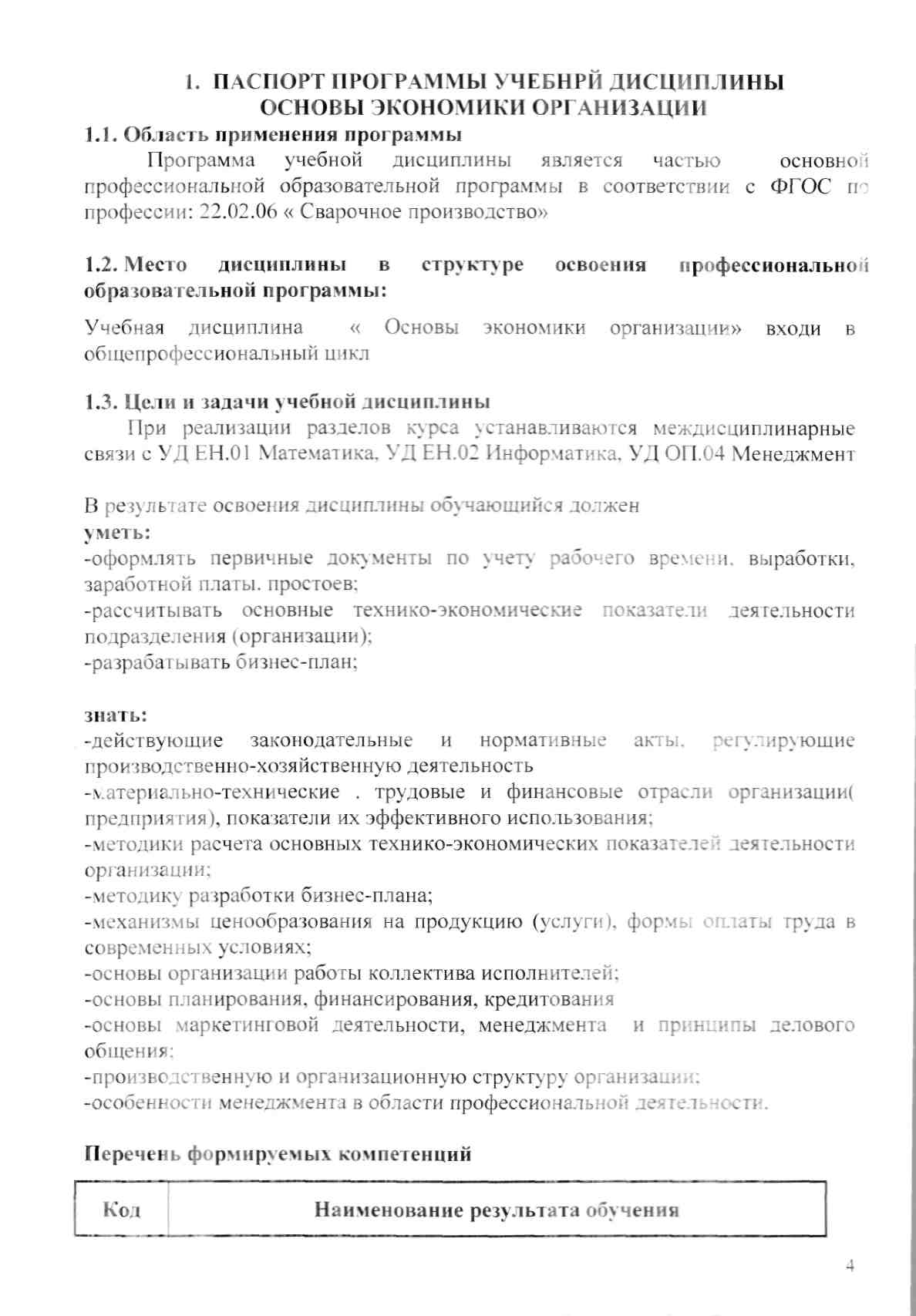 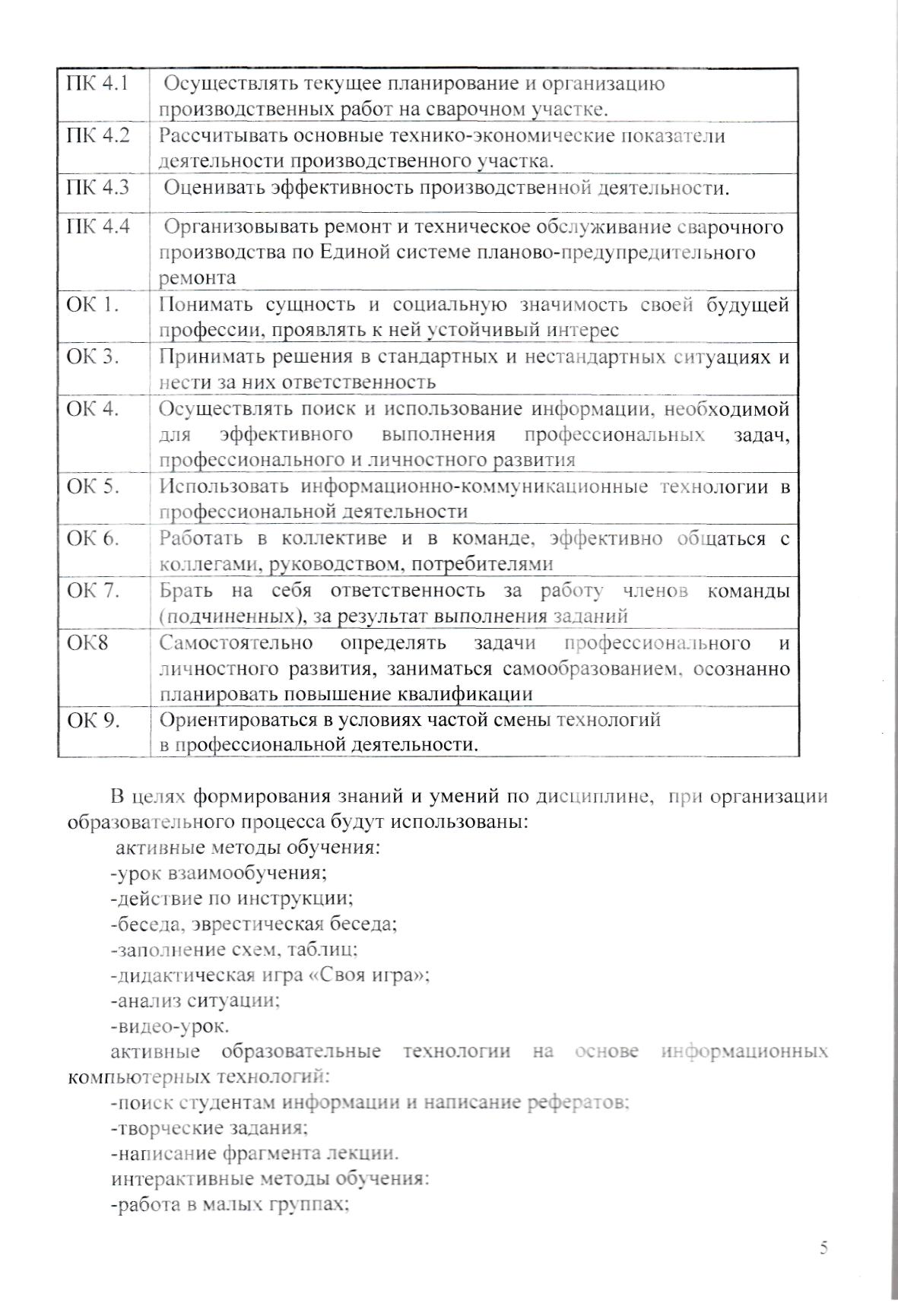 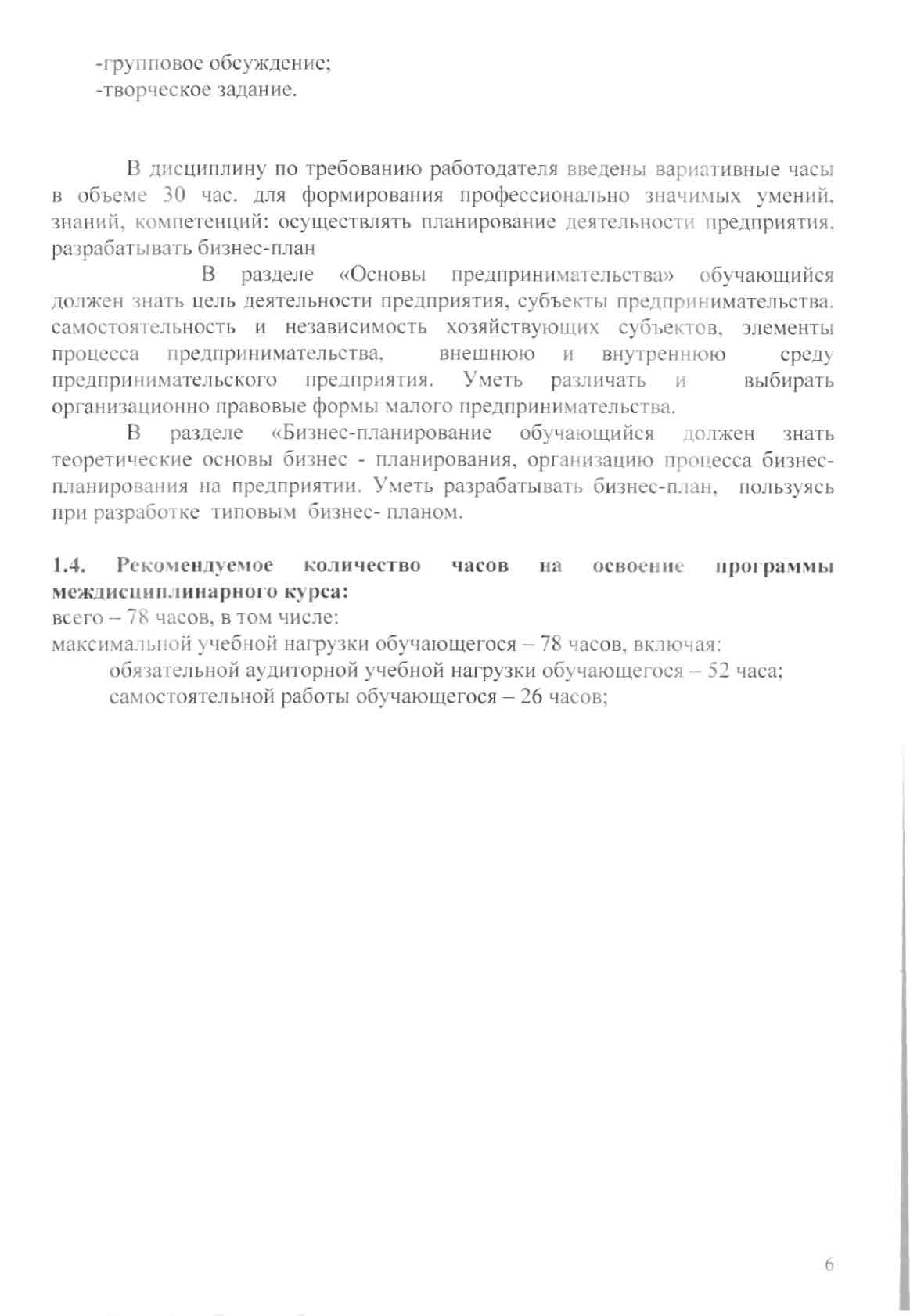 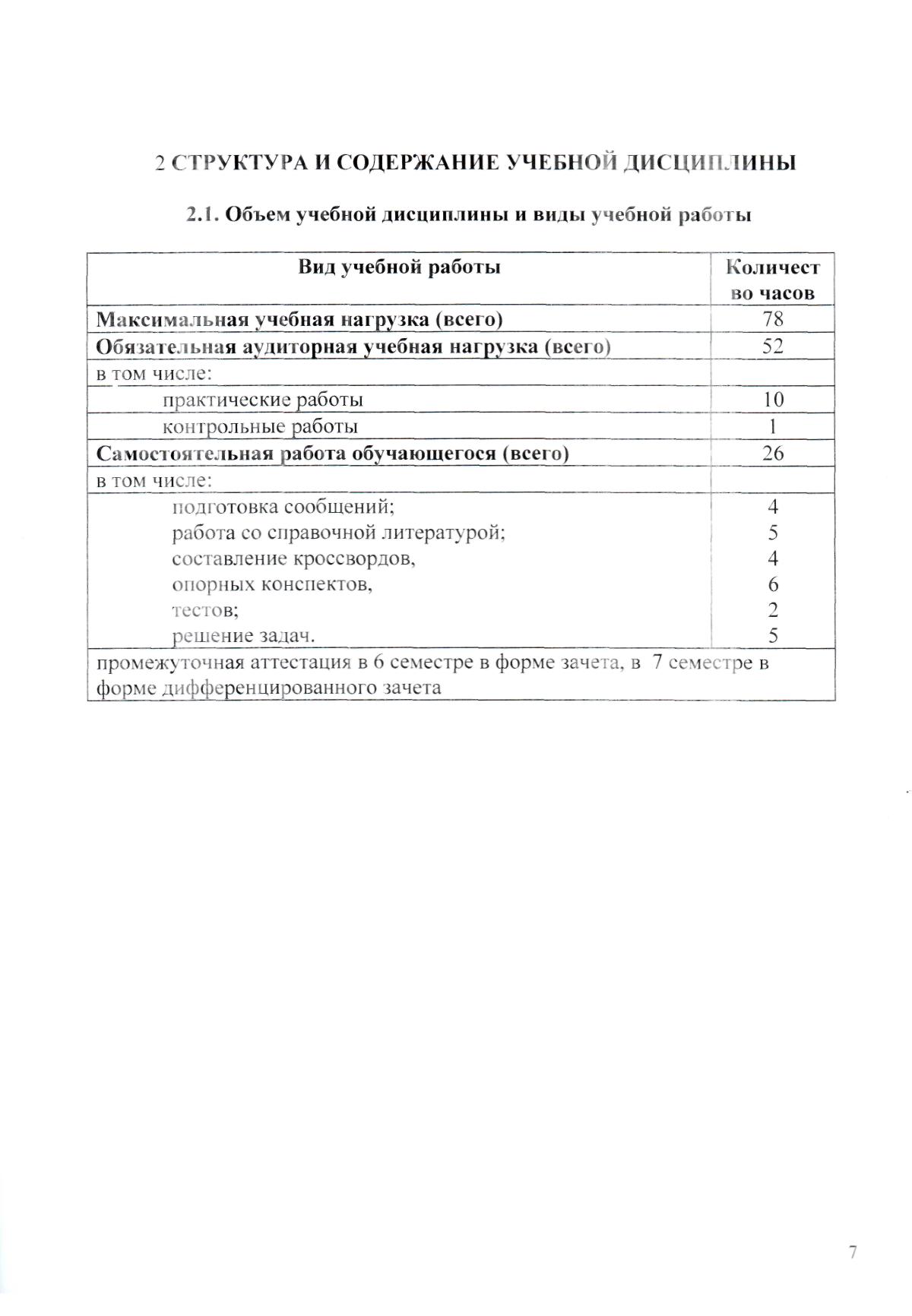 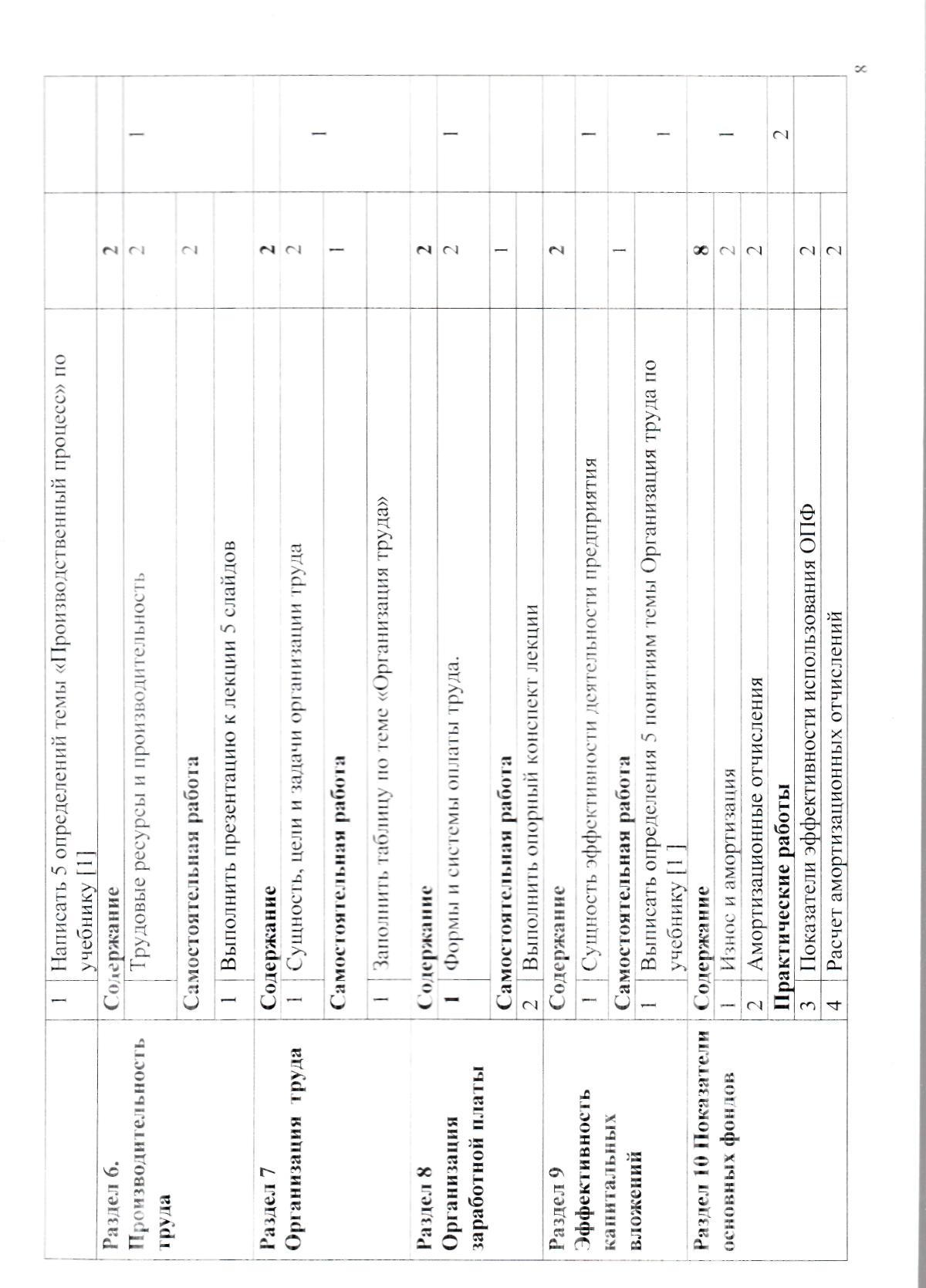 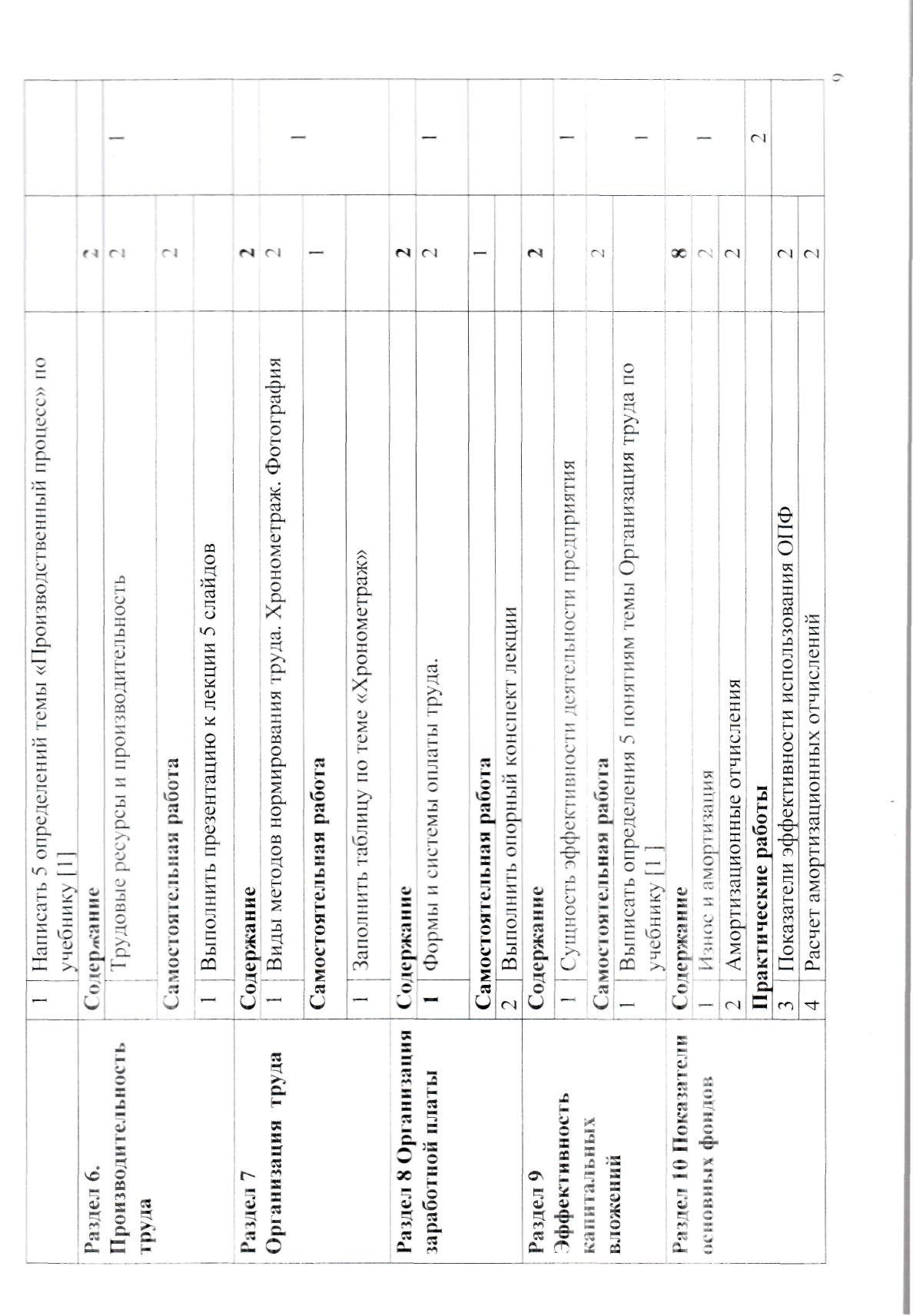 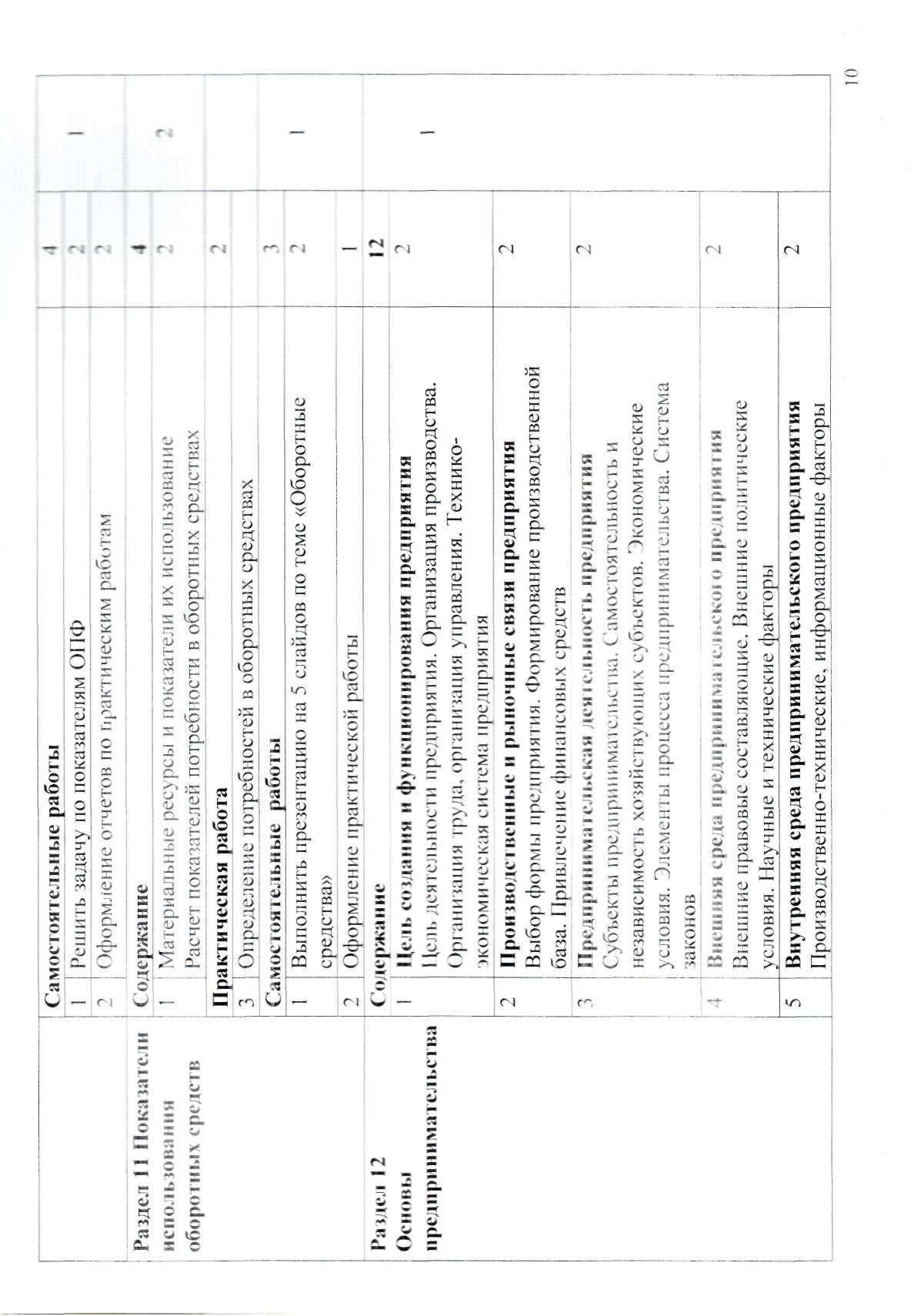 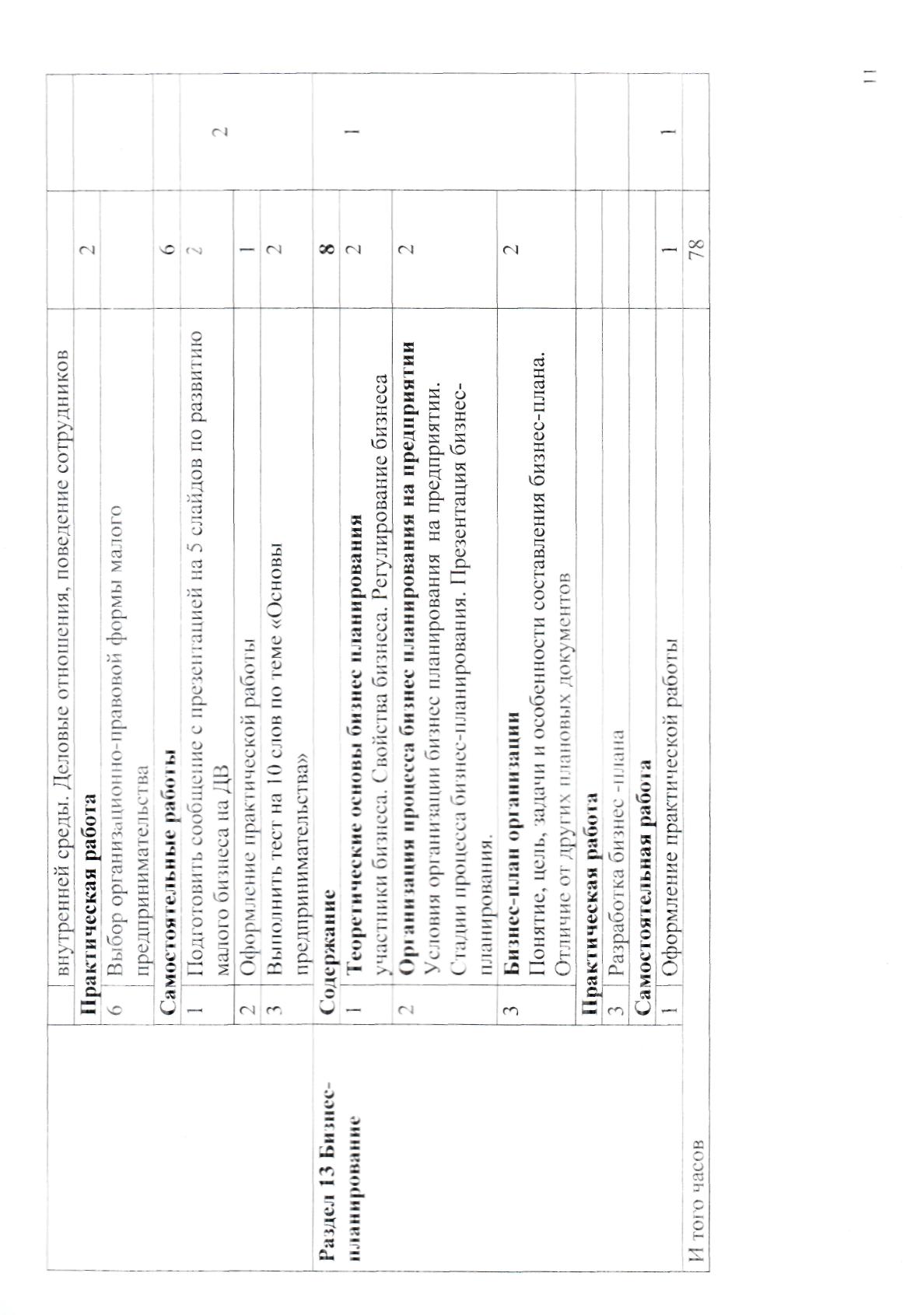 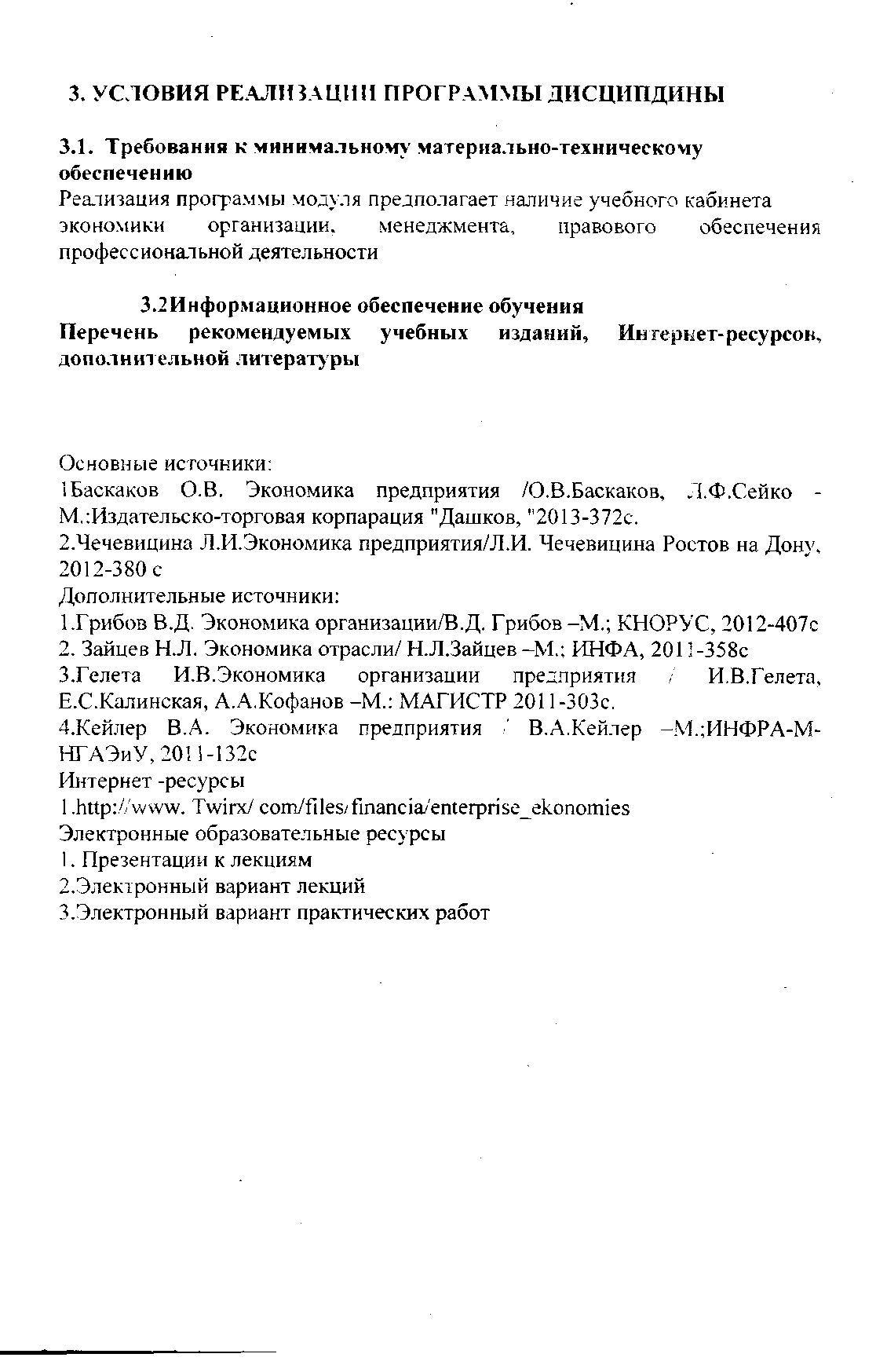 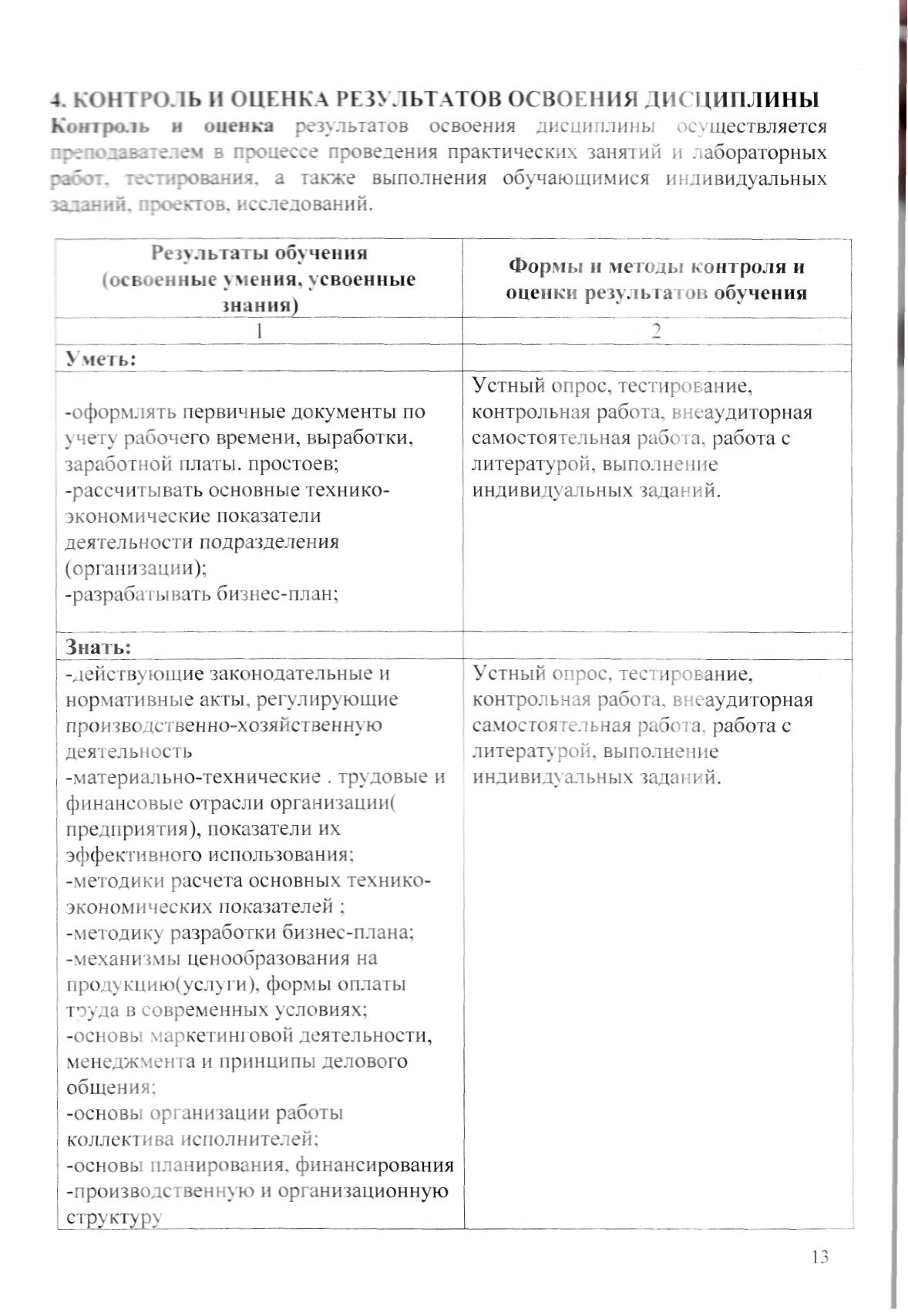 